Publicado en Madrid  el 26/03/2021 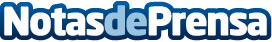 Altrient desvela las claves del veganismo y muestra su Vitamina B liposomal como suplemento perfecto La dieta vegana es una opción diferente de entender la alimentación. Es una dieta basada en no consumir alimentos de origen animal, y actualmente se ha convertido en una filosofía de vida que cada vez tiene más adeptos. Debe ser equilibrada, coherente y planificada, por ello, Altrient, la marca de suplementos pionera en utilizar tecnología liposomal, devela las claves del veganismo de una forma saludable y muestra su producto para complementar a este tipo de alimentación, la vitamina B liposomalDatos de contacto:Altrient 918763496Nota de prensa publicada en: https://www.notasdeprensa.es/altrient-desvela-las-claves-del-veganismo-y Categorias: Nacional Nutrición Gastronomía Sociedad Madrid http://www.notasdeprensa.es